	فرم درخواست تمدید سنوات نیمسال یازدهم دانشجویان دکتری (ورودی قبل از سال 1395)  	 اینجانب  . . . . . . . . . . . . . . . . . . . . . . . . . . . . . .  دانشجوي مقطع دکتری دانشکده  . . . . . . . . . . . . . . . . . . . . ، رشته  . . . . . . . . . . . . . . . . . گرایش  . . . . . . . . . . . . . . . . . . . به شماره دانشجویی  . . . . . . . . . . . . . . . . . . . . . . و با اطلاع از ضوابط و آیین نامه هاي آموزشی دوره دکتری، تقاضا دارم با تمدید سنوات نیمسال اول ⎕ دوم ⎕ سال تحصیلی ............... (نیم سال یازدهم) موافقت نمایید. ضمناً متعهد می شوم حداکثر تا پایان نیم سال مذکور از رساله خود دفاع نمایم. بدیهی است، از آن جایی که نیمسال مذکور در قالب نوبت دوم (شبانه) و مشروط به پرداخت  شهریه خواهد بود، درخواست کاهش یا تخفیف شهریه مذکور و استفاده از هرگونه تسهیلات رفاهی و دانشجویی نداشته و ملزم می شوم قبل از انتخاب واحد نیم سال یازدهم شهریه مربوطه را پرداخت نموده و قبل اقدام براي تعیین وقت دفاع از رساله، تسویه حساب نهایی مالی را ارائه نمایم. لازم به ذکر است، بر اساس مصوبه شوراي آموزشی دانشگاه آخرین مهلت دفاع در ترم تابستان، 31 شهریورماه بوده و به هیچ وجه قابل تمدید نمی باشد.  . . . . . . . . . . . . . . . 	  	  	  	  	 . . . نام و نام خانوادگی:   	  	 امضاء 	  	 تاریخ: اینجانب  . . . . . . . . . . . . . . . . . . .  . . . . . . . . .  عضو هیات علمی گروه آموزشی  . . . . . . . . . . . . . . . .  . . . . . . .  استاد راهنماي خانم/آقاي . . . . . . . . . . . . . . . . . . . . . . . . . . . . . . . . ، با اطلاع از ضوابط و آیین نامه آموزشی مربوط به دوره دکتری اعلام می دارم نامبرده حداکثر تا نیم‌سال اول ⎕ دوم ⎕ سال تحصیلی ........................................ (نیم‌سال یازدهم) از رساله خود دفاع خواهد کرد.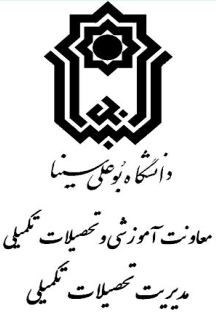 دلایل طولانی شدن فرآیند انجام رساله (توضیحات استاد راهنما): ........................................................................................................................................................ ............................................................................................................................................................................................................................................................................................................................................................................................................................................................................................................................................................................................................................................................................................................................................................................................................................................................................................................ ....................................................................................................................................................................................................................................................................................................درصد پیشرفت  فعالیت های پژوهشی رساله دکتری:.......................................... درصد پیشرفت نگارش فصل‌های رساله دکتری: ........................................اریخ احتمالی دفاع:.............................. نوع آزمون زبان انگلیسی: .................................. نمره کسب شده:.......................................... تاریخ آزمون:...................................... (مدرک آزمون زبان پیوست شود)مشخصات مقاله مستخرج از رساله (مقاله پپیوست شود):                                                                                                                       نام و نام خانودگی استاد راهنما:                                   امضا                                              تاریخ:رونوشت: اداره امور دانشجویی جهت اطلاع ادارات رفاه و خوابگاهردیفعنوان کامل مقالهوضعیت مقاله چاپ/ پذیرش قطعیتاریخ انتشار یا پذیرش قطعیضریب تأثیر
 (Impact Factor)نمایه* 
(ISI,Scopus علمی پژوهشی براساس فهرست نشریات معتبر وزارت علوم تحقیقات و فناوری)1